Практичне заняття №7. Тема:   Планування еvent-заходу в PR-діяльностіМета заняття: проаналізувати шляхи вибору цілей, завдань та концепції  PR-заходу, розглянути  ієрархію еvent-планування та визначити кроки розробки заходу як послідовний алгоритм дій.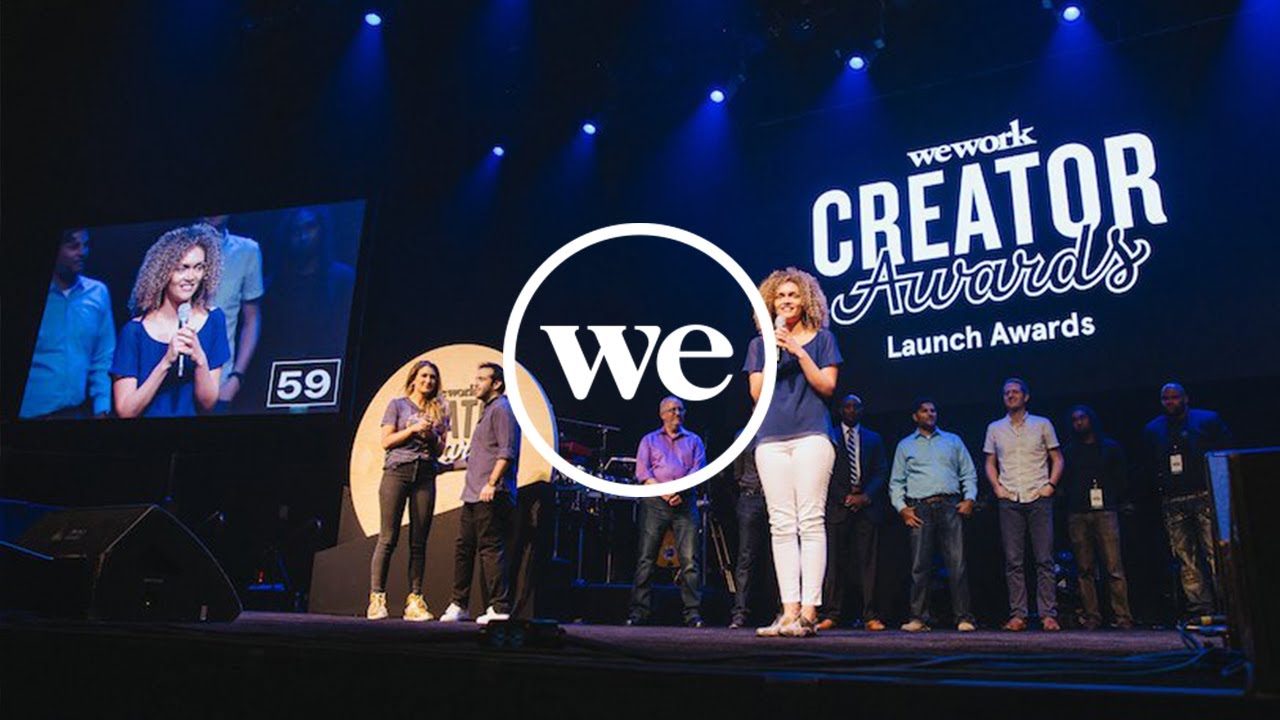 Питання для обговоренняФормулювання цілей і завдань та вибір концепції PR-заходу. Розробка заходу як послідовний алгоритм дій. Еvent –планування:  ієрархія процесу.Типовий лист еvent-заходу ( чек-лист). Планування часу для проведення івенту.Основні поняття:  еvent, етап організацїя події, алгоритм дій під час планування, типовий лист еvent-заходу Питання для самоконтролюЯкий послідовний алгоритм дій включає в себе етап планування PR-події?Які фактори впливають на визначення цілі події? Які фактори впливають  навибір концепції івенту?Які складові містить типовий лист еvent-заходу ?Як здійснюється вибір часу проведення івенту та його тривалість?Яка існує ієрархічна структура  еvent –планування?  Письмові завданняРозгляньте та проаналізуйте ієрархію еvent –планування.Опишить обраний за власним вибором  захід за такою структурою:1. Назва івенту.2. Час проведення.3. Число учасників.4. Мета заходу.5. Суть заходу (опис).6. Актуальністьзаходу.	2. Підготуйте чек-лист івенту, використовуючи наданий приклад.  	Для уточнення формулювання позицій ознайомтеся з наступними джерелами: Радіонова О. М. Конспект лекцій з курсу «Івент-технології». Харків. нац. ун-т міськ. госп-ва ім. О. М. Бекетова. Харків: ХНУМГ ім. О. М. Бекетова, 2015.С. 27-35.Куліков. О. Чек-лист ідеального івенту. URL: https://braintank.ua/stories/chek-lyst-idealnogo-iventu/ Завдання для самостійної роботи Означте важливість вибору «обличчя заходу», що від нього залежить і на що впливає.Визначте який елемент з правила «п’яти почуттів» (зір, слух, дотик,нюх, смак.) – є найбільш важливий для івент заходів. Теми есе:Конкурс пісні «Євробачення » (англ. Eurovision Song Contest) як івент.Церемонія нагородження премії MTV Video Music Awards як івент.ЦеремоніЯ вручення премії «Оскар» як івент.Церемонія вручення Нобелівської премії як івент. ЛітератураОсновна:Березенко В.В. Планування PR-діяльності: Навчально-методичний посібник. Запоріжжя : ЗНУ, 2015. 192 с.Варенко В.М.  Інформаційно-аналітична діяльність: навч. посіб. Київ: Університет «Україна», 2014. 417 с.Радіонова О. М. Конспект лекцій з курсу «Івент-технології». Харків. нац. ун-т міськ. госп-ва ім. О. М. Бекетова. Харків: ХНУМГ ім. О. М. Бекетова, 2015.С. 27-35.Додаткова:Антоненко І.Я. Особливості розвитку та застосування івент-менеджменту в Україні. Сучасний менеджмент і економічний розвиток : реферативний збірник матеріалів постійно діючої міжнародної науково-практичної інтернет-конференції, 1 вересня 2011 р. - 29 лютого 2012 р. Суми : СумДУ, 2012. № 1. С. 5.Володіна М.Р. Event-менеджмент в сфері організації заходів. Молодий вчений. 2019. №5. С. 103 – 106. Данилова В. принципи та перспективи розвитку режисури «спеціальних художніх подій». URL : https://ephd.cz/wp content/uploads/2018/ephd_2018_4_4/14.pdfДанилова В. Спеціальні художні події як інструмент впливу на суспільну й індивідуальну свідомістю Актуальні питання гуманітарних наук. Вип 22. Том 2. 2018.  С.17–23.  http://www.aphn-journal.in.ua/archive/22_2018/part_2/5.pdfІванова О. В. Методичні підходи до розробки бізнес-івенту. URL : http://firearticles.com/economika-pidpryemstv/220-metodichn-pdhodi-do-rozrobkibznes-ventu-vanova-o-v-markovskiy-o-v.htmlМисик В.М. Сутність та характеристика івент-менеджменту в системі управління підприємства. Економіка та управління підприємствами. Вип 50-1.2020. С. 143–148.Напалкова А.А. Менеджментові дослідження на ринку event-послуг. Event-менеджмент. 2014. -№ 3. С. 210–226. Новікова В.В., Бондар Н.П., Шаран Л.О. Впровадження event-менеджменту в діяльність підприємства готельно-ресторанного господарства. Modern engineering and innovative technologies.  Issue 10.  Part 2.2019.  С 45–54.Оборська С.В. Подієвий менеджмент у мистецтві.   Культура і мистецтво у сучасному світі. 2014.  Вип. 15.  С. 57–63.Оборська С. В. Сучасна проблематика подієвого менеджменту мистецьких проектів. Культура України. Cерія : Мистецтвознавство.  2018. Вип. 61.  С. 389-397.  http://nbuv.gov.ua/UJRN/Kum_2018_61_40.Пашкевич М. Ю. Івент-технології у сфері дозвілля.  Культурно-дозвіллєва діяльність у сучасному світі: кол. монографія. Київ: Вид-во: Ліра-К, 2017. 328 с.Поплавський М. М. Еvent-менеджмент у індустрії дозвілля. Питання культурології.  2017.  URL :  http://nbuv.gov.ua/UJRN/Pkl_2017_33_19.Радіонова О.М. Конспект лекцій з курсу «Івент-технології». Харків: ХНУМГ ім.О.М.Бекетова, 2015.  67 с. Хамініч С.Ю. Стратегічне планування на підприємствах: теоретико- методологічний аспект. Економіка: проблеми теорії та практики : збірник наукових праць. Дніпропетровськ : ДНУ, 2009. Вип. 249 : в 6 т. T. 5. С.1317 – 1322.Хитрова О.А. Харитонова Ю.Ю. Стан і тенденції розвитку Івент-менеджменту в Україні.  Науковий вісник Міжнародного гуманітарного університету, Вип. 12.  2017. С.27–31.  Getz D. Event tourism: Definition, evolution, and research. Tourism Management.  2008.  №29. №29. Р. 30-41.Griffin L.J. Temporality, events and explanation in historical sociology: An intro-duction. Sociological Methods & Research. 1992. № 20. P. 403–427.Lampel J., Shamsie J., Shapira Z. Experiencing the improbable: Rare events and organizational learning. Organization Science. 2009. № 20. P. 835–845.Nigam A., Ocasio W. Event attention, environmental sense making, and change in institutional logics: An inductive analysis of the effects of public attention to Clinton’s Health Care Reform Initiative. Organization Science. 2010. № 21. P. 823–841.Shone A. Successful event management: a practical handbook.  Cengage Learning: EMEA, 2004. P. 13.Tassiopoulos D. Event Management: A Professional and Developmental Approach.  Juta Pty Ltd, 2013.  510 р.Tum J., Norton P., Nevan J.  Management of Event Operations.  Oxford: Elsevier/Butterworth-Heinemann, 2006. 280 p.Thomas O. Reference model-based event management International Journal of Event Management Research. Vol. 4. N 1. 2008. P. 8–16. Eventbrite. The 10 Event Management Skills  Event Managers Need. 2019. URL: https://www.eventbrite.co.uk/blog/qualities-successful-event-managersds00http://firearticles.com/economika-pidpryemstv/220-metodichn-pdhodi-do-rozrobkibznes-ventu-vanova-o-v-markovskiy-o-v.htmlЕvent -планування та його ієрархія:проєкт :сукупність завдань; сума всіх завдань як проєкт;процес  : ряд дій з загальною спрямованістю і метою;робочий пакет: ряд дій, що виконані певною групою людей; рішення задач по частинах;конкретні дії. Чек-лист івенту 			Захід  _____________________________________ 			Дата ______________________________________			Час _______________________________________ 			Місце______________________________________Кількість гостей ___________________________________________Приміщення       ____________________________________________Місця в залі____________________________________________Оформлення  ____________________________________________Торгові майданчики  ________________________________________ Музика     ____________________________________________Розважальна програма    ____________________________________Вимоги    ____________________________________________Контакти   ____________________________________________ Артисти   ____________________________________________ Контактна інформація   ______________________________________Сума витрат Їжа та напої   ___________________________________Контакти   ____________________________________________Час на підготовку  __________________________________________ Вимоги  ____________________________________________________-